Оперативный ежедневный прогнозвозникновения чрезвычайных ситуаций на территорииМосковской области на 17 февраля 2022 года(на основе данных ФГБУ ИЗМИРАН, ФГБУ «Центральное УГМС», ФГБУ "ГИДРОМЕТЦЕНТР РОССИИ", информационных ресурсов Gismeteo.ru, ФГУ Центральная база авиационной охраны лесов «Авиалесоохрана» и данным космического мониторинга)Оценка состояния явлений и параметров происшествий (ЧС)Максимальная температура по МО за вчерашний день 4.3°C - H.-ИерусалимМинимальная температура по МО за прошедшую ночь -11.2°C - MИXAЙЛOBCKOEМаксимальные осадки по МО (день+ночь) 0.0 ммНорма среднесуточной температуры воздуха за 15.02 (ВВЦ)= -7.5°CПрогноз метеорологических условий.Ночью: облачно. По области местами небольшие осадки. Местами гололедица. Температура воздуха -5…0°C. Ветер южный 6-11 м/с, на западе области порывы до 18 м/с.Днем: облачно. Небольшие, на западе области умеренные осадки (мокрый снег, дождь).  Местами гололедица. Температура воздуха 0…5°C. Ветер южный 7-12 м/с, порывы до 20 м/с.Атмосферное давление 744-735 мм. рт. ст.Заместитель начальника центра - старший оперативный дежурный ЦУКС ГУ МЧС России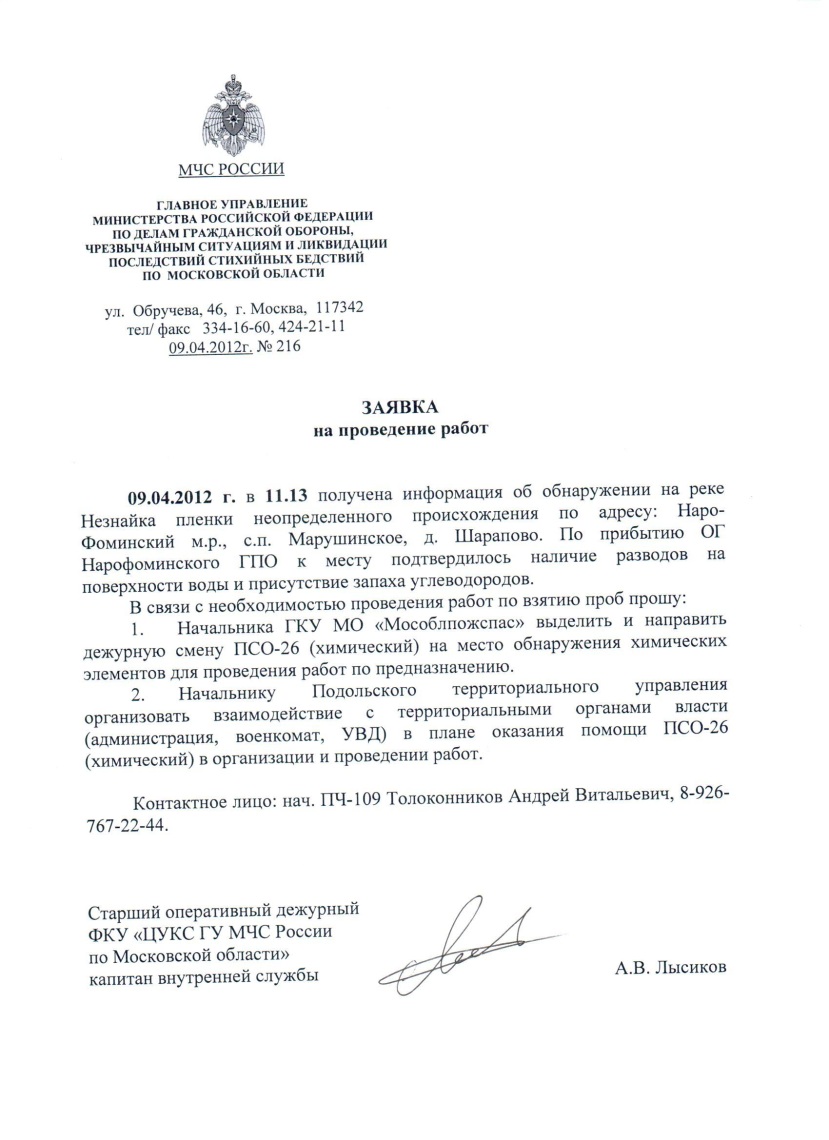 по Московской области подполковник внутренней службы                                              А.В. Лысиков+7(495)-542-21-01Исп. А.В. Старостин тел. 8-495-542-21-01МЧС РОССИИ ГЛАВНОЕ УПРАВЛЕНИЕМИНИСТЕРСТВА РОССИЙСКОЙ ФЕДЕРАЦИИПО ДЕЛАМ ГРАЖДАНСКОЙ ОБОРОНЫ,                ЧРЕЗВЫЧАЙНЫМ СИТУАЦИЯМ И ЛИКВИДАЦИИПОСЛЕДСТВИЙ СТИХИЙНЫХ БЕДСТВИЙПО МОСКОВСКОЙ ОБЛАСТИ(Главное управление МЧС Россиипо Московской области)Новокуркинское шоссе, вл. 34,  г. Химки,Московская область, 141501,  т/ф 8-498-542-21-01от 16 февраля 2022 № 247-21-4ОДС ЦУКС ГУ МЧС Россиипо г. МоскваГлавам муниципальныхобразованийМосковской областиДежурным ЕДДСРуководству и ОД ФП и Т П РСЧСНачальникам пожарно-спасательных гарнизоновНачальникам ТУС и С